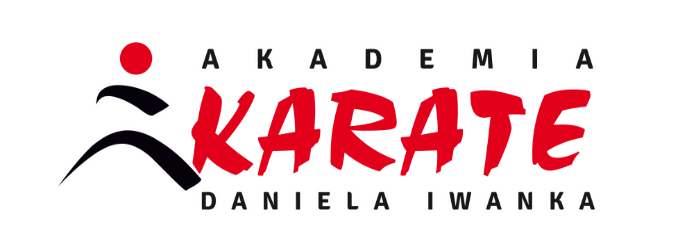 Obóz Rekreacyjno-Sportowy  – Kazimierz Dolny 2021TERMIN;04-10 Lipiec 2021r MIEJSCE; ZS im.J.K.Witkiewicza                              PROGRAM(uzależniony od możliwości przez obostrzenia)NIEDZIELA  (04.07)PONIEDZIAŁEK (05.07)WTOREK (06.07)ŚRODA (07.07)g. 16.00-18.00 – przyjazd        i zakwaterowanie g.18.00-Spotkanie Organizacyjneg.19.00 – kolacja g.22.00 Cisza Nocnag.7 .00 Trening Poranny(dla chętnych)g.8.00- śniadanieg.10 .00 Trening Karate (Góra trzech krzyży)g. 13.00 –obiadg.14 .00 Trening Karate lubg.14.00-17.30 Atrakcja: Zwiedzanie Kazimierza,( Historia Szkoły i Kazimierza,Kościół, Zamek, Baszta, Wąwozy, Klasztor)g. 18.00- kolacjag. 19.00-20.00 trening Karateg. 20.00  Wieczór Filmowyg.22.00 Cisza Nocnag.7 .00 Trening Poranny(dla chętnych)g.8.00- śniadanieg.9.00 Atrakcja; wyjazd na Zamek w Janowcu Muzeum Lotnictwa Dęblin., Magiczne Ogrody, PeinBoll g.10 .00 Trening Karateg. 13.00 –obiadg.15 .00 Trening Karate g. 18.00-kolacjag. 19.00-20.00 trening Karate g. 20.00 Wieczór Filmowyg.22.00 Cisza Nocnag.7 .00 Trening Poranny(dla chętnych)g.8.00- śniadanieg.10 .00 Trening Karateg.11 .30Atrakcja  Rejs Statkiem Po Wiśleg. 13.00 –obiadg.15.00-.16.00 trening Karateg. 18.00- kolacjag. 19.00-20.00 trening Karateg. 20.00 Dyskotekag.22.00 Cisza NocnaCZWARTEK  (08.07)PIĄTEK (9.07)SOBOTA (10.07)Regulamin obozu7 .00 Trening Poranny(dla chętnych)g.8.00- śniadanie g.10 .00 Trening Karateg.11.30 Basen i Spa Król Kazimierzg.13.00 –obiadg.14.00-.16.00 spacer do Kamieniołomów i starej Wioski Rybackiejg. 18.00- kolacjag. 19.00-20.00 trening Karateg. 20.00  Wieczór Filmowyg.22.00 Cisza Nocnag.7 .00 Trening Poranny(dla chętnych)g.8.00- śniadanieg.10 .00 Trening Karateg.11.30 Atrakcja Park edukacyjny; ,, Z fizyką za Pan Brat; g. 13.00 –obiadg. 15.00 – Trening Karateg. 18.00- Kolacja g. 19.00 -EGZAMINY na stopnie Uczniowskie. g.20.30-Dyskoteka,,Sajonara Party”g.23.00 Cisza Nocnag.8.00- śniadanieg.9.00- 11.30-Wykwaterowanie G.12.00 –Wspólny Obiad uczestników.( jeżeli Rodzice przyjezdni chcą zamówić obiad  proszę o telefon dwa dni wcześniej- kierownik Obozu Daniel Iwanek)1.Sprawy porządkowe:- cisza nocna ; 22.00-6.30- obowiązuje udział we wszystkich zajęciach- przestrzeganie zasad kultury, higieny i porządku- zakaz samowolnego opuszczania ośrodka- zachowanie zasad bezpieczeństwa.Niezbędny sprzęt obozowy:- kimono karate, ubiory treningowe (strój sportowy, obuwie sportowe,.)-Czepek, kąpielówki, klapki i ręcznik na Basen.-Maseczki, płyn dezynfekcyjnyWarunki i Koszty ObozuKadra administracyjno - pedagogiczna1. W Letniej Akademii Karate mogą uczestniczyć osoby trenujące, nietrenujące karate oraz początkujące niezależnie od wieku,2. Osoby niepełnoletnie mogą uczestniczyć po przedłożeniu przez prawnego opiekuna karty kwalifikacyjnej     przygotowanej  przez organizatora,3.Koszty obozu obejmują: zakwaterowanie, wyżywienie, ubezpieczenie, opiekę medyczną i pedagogiczną,  udział w zajęciach szkoleniowych, kulturalnych i edukacyjnych, wycieczki oraz Spa Kazimierz.4. W przypadku rezygnacji opłata rezerwacyjna nie podlega zwrotowi;  w przypadku wpłaty opłaty rezerwacyjnej,      a braku miejsc     lub szczególnych sytuacjach losowych zaliczka zostaje zwrócona w całości.5. Całkowity koszt obozu szkoleniowego: 999zł .               6. Opłatę rezerwacyjną w wysokości 200 zł /osoba należy wpłacić do dnia   31.05. 2021r u instruktora.7. Kartę uczestnika Letniej Akademii Karate należy złożyć do dnia 04.07. 2021r.(do dnia rozpoczęcia Obozu) 8. O uczestnictwie decyduje kolejność zgłoszeń (ilość miejsc ograniczona).Kierownik Obozu-Instruktor Prowadzący 3-krotny Mistrz Świata;Daniel Iwanek 4 dan   tel.: 507 197 539www.danieliwanek.pl,daniel.iwanek@onet.plDla osób niepełnoletnich, którzy wybierają się bez Opieki zorganizowana zostanie dodatkowa opieka pedagogiczna: jeden opiekun na
15 niepełnoletnich uczestników obozu.
Do ubezpieczenia NNW potrzebny będzie Pesel Uczestnika Obozu,Adres Pobytu: ZS im. J.K.Witkiewicza ul.Nadwiślańska 9www.koszczyc.kazimierz-dolny.pl